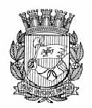 Publicado no D.O.C. São Paulo, 042, Ano 62 Sexta-Feira.24 de Fevereiro de 2017Secretarias, Pág.01TRABALHO EEMPREENDEDORISMOGABINETE DO SECRETÁRIOSISTEMA MUNICIPAL DE PROCESSOS - SIMPROCDESPACHOS: LISTA 2017-2-036COORDENADORIA DE SEGURANCA ALIMENTAR E NUTRICIONALENDERECO: .PROCESSOS DA UNIDADE SDTE/COSAN/FEIRA/SUP2016-0.235.259-0 EDELVAN HENRIQUE RIBEIRO DASILVADEFERIDOAUTORIZADA A INCLUSAO DA(S) FEIRA(S) 1045-6-SM,4044-4-G E 6051-8-VP, METRAGEM 10X02, GRUPO DE COMERCIO04.00, NA MATRICULA 019.396-01-5.2017-0.008.948-6 JOAO EMIDIO DE FARIASDEFERIDOCOM FUNDAMENTO NO ART. 18 DO DEC. 48.172/07, SATISFEITASAS DEMAIS EXIGENCIAS LEGAIS, AUTORIZADA A TRANSFERENCIADA MATRICULA 021.710-02-3, DE JOAO EMIDIO DEFARIAS PARA MARIA APARECIDA DE FARIAS 091837678512017-0.012.351-0 GETULIO AGNALDO LAZARODEFERIDOAUTORIZADA A INCLUSAO DA ( S ) F E I R A ( S )4043-6-MP,METRAGEM 08X02, GRUPO DE COMERCIO 04.00,NA MATRICULA 024.928-01-1.2017-0.015.477-6 SERGIO CAMPOS RAMOSDEFERIDOCOM FUNDAMENTO NO ART. 18 DO DEC. 48.172/07, SATISFEITASAS DEMAIS EXIGENCIAS LEGAIS, AUTORIZADA ATRANSFERENCIA DA MATRICULA 010.179-03-8, DE SERGIODE CAMPOS RAMOS PARA TELMA MARIANO PEDRO SILVAFEIRANTE - ME.2017-0.022.761-7 GENESI GONCALVES DE LIMAINDEFERIDOA VISTA DOS ELEMENTOS, NAO AUTORIZADA A SOLICITACAOINICIAL .2017-0.023.527-0 MARIA ADENICE FARIASINDEFERIDOA VISTA DOS ELEMENTOS, NAO AUTORIZADA A SOLICITACAOINICIAL .2017-0.029.804-2 PAULO LAURO GODOY DE OLIVEIRAINDEFERIDOA VISTA DOS ELEMENTOS, NAO AUTORIZADA A SOLICITACAOINICIAL .2017-0.030.476-0 HEONILDES MARIA DA SILVA SANTOSDEFERIDOCOM FUNDAMENTO NO ART. 18 DO DEC. 48.172/07, SATISFEITASAS DEMAIS EXIGENCIAS LEGAIS, AUTORIZADA ATRANSFERENCIA DA MATRICULA 020.331-01-0, DE HEONILDESMARIA DA SILVA SANTOS - MEI PARA FRANCISCO SOARESSOUSA NETO 298891268852017-0.030.963-0 SEC. MUN. DO DES., TRABALHO EEMPREENDEDORISMODEFERIDONOS TERMOS DISPOSTOS NO ART. 24, INCISO I E 26, INCISOII DO DECRETO 48.172/07, AUTORIZADO O CORTE DAS FEIRASLIVRES 4076-2-AD, 6080-1-SA E 7074-2-SA. VIA DE CONSEQUENCIA,REVOGO A PERMISSAO DE USO OUTORGADA AO FEIRANTEMARCONDES PEREIRA ARAGAO - MEI, COM O CANCELAMENTODA MATRICULA 012.833-01-0, A PARTIR DE 17.02.2017, E EMCASO DE DEBITOS, ENCAMINHAMOS PARA A A COBRANCA. TO48.172/07, AUTORIZADO O CORTE DAS FEIRAS LIVRES 4076-2-AD,6080-1-SA E 7074-2-SA. VIA DE CONSEQUENCIA, REVOGO A PERMISSAODE USO OUTORGADA AO FEIRANTE MARCONDES PEREIRAARAGAO - MEI, COM O CANCELAMENTO DA MATRICULA012.833-01-0, A PARTIR DE 17.02.2017, E EMCASO DE DEBITOS, ENCAMINHAMOS PARA A A COBRANCA. TO48.172/07, AUTORIZADO O CORTE DAS FEIRAS LIVRES 4076-2-AD,6080-1-SA E 7074-2-SA. VIA DE CONSEQUENCIA, REVOGO A PERMISSAODE USO OUTORGADA AO FEIRANTE MARCONDES PEREIRAARAGAO - MEI, COM O CANCELAMENTO DA MATRICULA012.833-01-0, A PARTIR DE 17.02.2017, E EM CASO DE DEBITOS,ENCAMINHAMOS PARA A A COBRANCA.Secretarias, Pág.01PORTARIA Nº 23 /2017 - SMGDispõe sobre a impressão da Folha de Frequência Individual– FFI, dos Demonstrativos de Pagamento e dos Comprovantes deRendimentos Pagos e de Retenção de Imposto de Renda na Fonte.O Secretário Municipal de Gestão, no uso das atribuições quelhe são conferidas por lei, em especial as disposições do art. 6º doDecreto nº 45.683, de 1º de janeiro de 2005, alterado pelo art. 50do Decreto nº 51.820, de 27 de setembro de 2010 e do art. 3º doDecreto nº 55.966, de 27 de fevereiro de 2015.CONSIDERANDO que o Decreto nº 33.930, de 13 de janeirode 1994, alterado pelo Decreto nº 42.011, de 17 de maio de 2002,define horários padronizados de serviço na Prefeitura do Municípiode São Paulo, regulamenta o registro de ponto e apontamento dafrequência dos servidores municipais.Considerando que a Portaria nº 84/SEMPLA.G/2014 institui oformulário Folha de Frequência Individual – FFI e fixa procedimentosuniformes para seu preenchimento.Considerando que os Demonstrativos de Pagamento e os Comprovantesde Rendimentos Pagos e de Retenção de Imposto deRenda na Fonte são documentos oficiais que comprovam a relaçãojurídico-funcional dos servidores com a Prefeitura do Município deSão Paulo, mediante discriminação detalhada dos vencimentos, dosubsídio e de descontos.Considerando que os Demonstrativos de Pagamento e os Comprovantesde Rendimentos Pagos e de Retenção de Imposto deRenda na Fonte são disponibilizados no Portal do Servidor, de formaorganizada, para acesso pelos servidores, aposentados e pensionistasmediante uso de senha pessoal.RESOLVE:Capítulo IDa Folha de Frequência Individual – FFIArt. 1º O formulário Folha de Frequência Individual – FFI, instituídopelo art. 1º da Portaria nº 084/SEMPLA.G/2014, publicadano DOC de 24 de maio de 2014, deverá ser impresso pela chefiaimediata do servidor.Parágrafo único. A chefia imediata do servidor é responsávelpelo controle do ponto e fiscalização do cumprimento da jornadade trabalho, devendo anotar no campo “OBSERVAÇÃO” da FFI asocorrências relativas às faltas, férias, licenças, atrasos e saídas duranteo expediente, compensações e outros afastamentos, observado oprocedimento previsto na Portaria nº 084/SEMPLA.G/2014.Capítulo IIDos Demonstrativos de Pagamento e dos Comprovantes deRendimentos Pagose de Retenção de Imposto de Renda na FonteArt. 2º Fica dispensada, para os servidores ativos, a emissão empapel dos Demonstrativos de Pagamento e dos Comprovantes deRendimentos Pagos e de Retenção de Imposto de Renda na Fonte.§ 1º Os servidores ativos que, em razão da atividade desenvolvida,não têm acesso a Internet, poderão manifestar sua opção pelorecebimento, em papel, dos Demonstrativos de Pagamento e dosComprovantes de Rendimentos Pagos e de Retenção de Imposto deRenda na Fonte.§ 2º A opção prevista no § 1º deste artigo deverá ser realizadana Unidade de Recursos Humanos ou Supervisão de Gestão dePessoas do Órgão de lotação, conforme modelo constante do AnexoI desta Portaria, respondendo civil e criminalmente por qualquerfalsidade informada.§ 3º Realizada a opção na forma dos §§ 1º e 2º deste artigo, osDemonstrativos de Pagamento e os Comprovantes de RendimentosPagos e de Retenção de Imposto de Renda na Fonte serão impressosem papel a partir do mês subsequente ao da manifestação doservidor.§ 4º A opção deverá ser renovada anualmente, por ocasião dorecadastramento do servidor, na Unidade de Recursos Humanos ouSupervisão de Gestão de Pessoas do Órgão de lotação, desde quemantida a situação prevista no § 1º deste artigo, e preenchido oformulário constante do Anexo I desta Portaria.§ 5º Em caso de não renovação da opção, os Demonstrativosde Pagamento e os Comprovantes de Rendimentos Pagos e de Retençãode Imposto de Renda na Fonte deixarão de ser impressos empapel a partir do mês subsequente ao recadastramento do servidor.Art. 3º Os Demonstrativos de Pagamento e os Comprovantes deRendimentos Pagos e de Retenção de Imposto de Renda na Fonte ficarãodisponíveis para impressão na área exclusiva do Portal do Servidor,mediante a utilização da senha de acesso pessoal do servidor.Parágrafo único. Sempre que necessário, a senha será novamentehabilitada na Unidade de Recursos Humanos ou Supervisão deGestão de Pessoas do Órgão de lotação do servidor.Art. 4º Fica mantida para os servidores já aposentados na datada publicação desta portaria e para os pensionistas referidos doDecreto-Lei nº 289, de 7 de junho de 1945, a emissão em papel dosDemonstrativos de Pagamento e dos Comprovantes de RendimentosPagos e de Retenção de Imposto de Renda na Fonte.§ 1º Os aposentados e pensionistas a que se refere o caput desteartigo, a qualquer tempo, poderão optar pela dispensa da emissãoem papel dos Demonstrativos de Pagamento e dos Comprovantes deRendimentos Pagos e de Retenção de Imposto de Renda na Fonte.§ 2º A opção a que se refere o § 1º deste artigo deverá serrealizada na Unidade de Recursos Humanos da Secretaria Municipal,ou Supervisão de Gestão de Pessoas da Prefeitura Regional na qualse deu a aposentadoria , conforme modelo constante do Anexo IIdesta Portaria, devendo produzir efeitos a partir do mês subsequenteao de sua realização.Capítulo IIIDas Disposições FinaisArt. 5º O Departamento de Recursos Humanos, da Coordenadoriade Gestão de Pessoas, da Secretaria Municipal de Gestão,poderá expedir normas complementares, para o fiel cumprimentodesta Portaria.Art. 6º As competências previstas nesta Portaria para as Unidadesde Recursos Humanos e Supervisões de Gestão de Pessoas poderãoser exercidas pelas Diretorias Regionais de Educação – DREs, daSecretaria Municipal de Educação e pelas Coordenadorias de Saúde,da Secretaria Municipal da Saúde.Art. 7º As Autarquias e Fundações Municipais deverão adequar--se às disposições desta Portaria no prazo de 60 (sessenta) dias,contados da sua publicação.Art. 8º Esta Portaria entrará em vigor na data de sua publicação.Servidor, Pág.19TRABALHO EEMPREENDEDORISMOGABINETE DO SECRETÁRIOLICENÇA NOJO-DEFERIDA716.211.1ANDREA DE MIRANDA BARQUETTE, 8(OITO)dias, no período de 07/02/2017 a 14/02/2017. Motivo: Falecimentoda sua irmã.Edital, Pág.40TRABALHO EEMPREENDEDORISMOGABINETE DO SECRETÁRIOCOORDENADORIA DE SEGURANÇA ALIMENTARE NUTRICIONAL2.° NOTIFICAÇÃOFicam as empresas permissionárias a seguir relacionadase identificadas, NOTIFICADAS de que se encontram sujeitasà aplicação da penalidade de revogação de permissão de uso,nos termos do estabelecido no art. 25, inciso II, do Decreto nº41.425, de 27 de novembro de 2001, tendo em vista a faltade pagamento do preço público (POA) devido pela ocupaçãoda área . Assim, ficam as referidas empresas, INTIMADASa liquidar o débito em aberto, no prazo de 07 (sete) dias corridos,a contar da data de publicação da presente no D.O.C. ouapresentar, querendo, no mesmo prazo, defesa prévia que lhe égarantida por lei.Mercado de Flores de Vila AlpinaMarlene Marta da Silva Santos - ME, Box 12Everton T Silva Plantas e Flores - ME, Box 03Neto Comércio de Flores Ltda - ME, Box 04DI LHT Comércio de Flores Ltda - ME, Box 06Joice de Fátima Silva Laurenzoni - ME, Box 10NOTIFICAÇÃOFicam as empresas permissionárias a seguir relacionadase identificadas, NOTIFICADAS de que se encontram sujeitasà aplicação da penalidade de revogação de permissão de uso,nos termos do estabelecido no art. 25,inciso II, do Decreton.° 41.425 , de 27 de Novembro de 2001 tendo em vista ainadimplência relativa a falta de pagamento referenteao preço de ocupação de área, consumo de água, esgoto,energia elétrica, serviços de vigilância e limpeza e qualqueroutra obrigação legal por mais de 60 ( sessenta ). Assim, ficam referidas empresas INTIMADAS a liquidar odébito em aberto, no prazo de 03 ( três) dias corridos, acontar da data de publicação da presente no D.O.C., ouapresentar, querendo, no mesmo prazo, defesa prévia quelhe é garantida por lei.Mercado Municipal Kinjo YamatoAvícola Mercearia e Quitanda Miyashita Ltda, Box 01Comercial Hortifrutícola Taiaçupeba Ltda, Box 09/10Lanchonete Bravda Ltda – ME, Box 43Casa das Mandiocas Alessandra Ltda – ME, Box 57Leila Reis Romão Ltda - Me, Módulo 20Prisrai e Seus Sabores Lanchonete Ltda, Módulo 49Saburo Araki – ME, Box 20 21Marcio Fernandes Hortifrutícolas - ME, Box 29Ivete Miyashiro Itokazu - ME, Box 52Maria Miyashiro – ME, Box 53Benedita Rosangela Odo – ME, Módulo 47Janete Litsuko Kagamida – ME, Módulo 74Mitsue Gushiken – ME, Módulo 22Viseu Comércio de Frutas Ltda, Módulo 136Comércio de Legumes Nakamoto Ltda – ME, Módulo 134Menélio Durans – ME, Módulo 154 155.Licitação, Pág.55TRABALHO EEMPREENDEDORISMOGABINETE DO SECRETÁRIODESPACHO DO SECRETÁRIO6064.2017/0000046-8SMTE e PAINEIRAS – LIMPEZA E SERVIÇOS GERAIS LTDA– Prorrogação ao Contrato nº 014/2011/PMSP/SEMDET. I – Noexercício da competência que me foi atribuída por Lei, à vistados elementos contidos no presente, especialmente a manifestaçãoda Supervisão Geral de Administração e Finanças, daempresa contratada e do parecer da Assessoria Jurídica destaPasta, que ora acolho, com fulcro no artigo 57, § 4º da LeiFederal 8.666/93, AUTORIZO a prorrogação por 1 (um) mês,com cláusula resolutiva, contados a partir do dia 01/03/2017 doContrato nº 014/2011/PMSP/SEMDET, celebrado com a empresaPaineiras – Limpeza e Serviços Gerais Ltda., inscrita no CNPJ/MF sob o nº 55.905.350/0001-99, que tem por objeto a prestaçãode serviços de limpeza, asseio e conservação predial detodos os setores pertencentes à esta Secretaria, incluindo fornecimentode mão-de-obra, saneantes domissanitários, materiaise equipamentos visando a obtenção de adequadas condiçõesde salubridade e higiene. O valor total do ajuste corresponde aR$ 193.726,76 (cento e noventa e três mil, setecentos e vintee seis reais e setenta e seis centavos). II - Desta forma, face asdeterminações do Decreto Municipal nº 57.578/2017, AUTORIZOa emissão da Nota de Empenho que onerará as seguintesdotações orçamentárias: 30.10.11.122.3024.2.100.3.3.90.39.00.00, 30.10.11.334.3019.8.090.3.3.90.39.00.00, e 30.10.08.605.3011.4.301.3.3.90.39.00.00, do presente exercício financeiro,respeitando o princípio da anualidade, observando-se, no quecouber, as Leis Complementares nº 101/00 e 131/09.